П О С Т А Н О В Л Е Н И Е	В соответствии с Решением Городской Думы Петропавловск-Камчатского городского округа от 31.10.2013 № 145-нд «О наградах и почетных званиях Петропавловск-Камчатского городского округа»,     Постановлением Главы Петропавловск-Камчатского городского округа от 31.10.2013 № 165 «О представительских расходах и расходах, связанных с приобретением подарочной и сувенирной продукции в Городской Думе Петропавловск-Камчатского городского округа»,       ПОСТАНОВЛЯЮ:за особые личные заслуги, разумную инициативу и усердие, проявленные при выполнении должностных обязанностей, примерную воинскую дисциплину и в честь праздника Международный женский день наградить Почетной грамотой Главы Петропавловск-Камчатского городского округа военнослужащих войсковой части 46179-П:ГлаваПетропавловск-Камчатскогогородского округа                                                                           К.Г. Слыщенко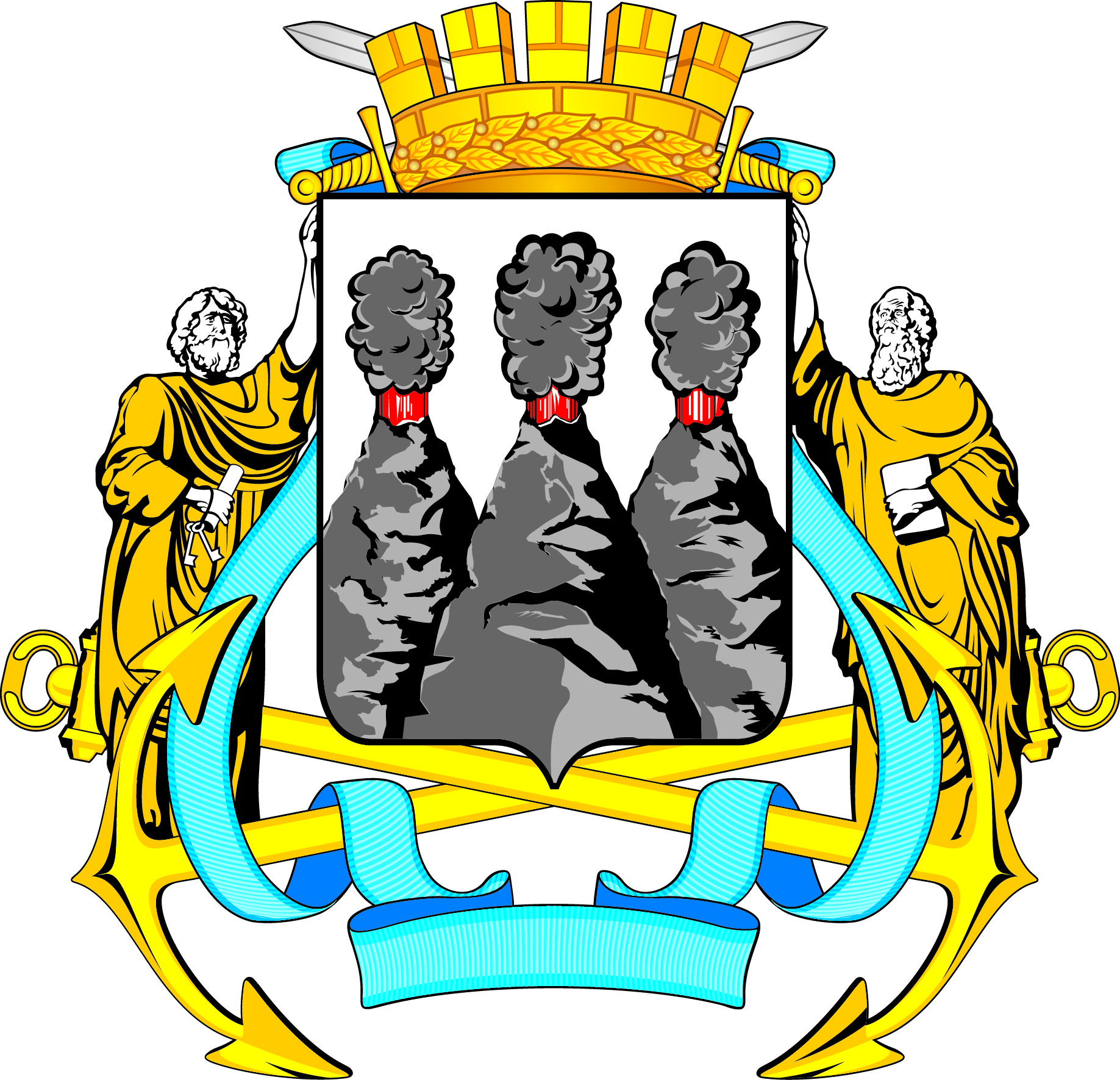 ГЛАВАПЕТРОПАВЛОВСК-КАМЧАТСКОГОГОРОДСКОГО ОКРУГАот 03.03.2016  №  37О награждении Почетной грамотой Главы Петропавловск-Камчатского городского округа военнослужащих войсковой части 46179-ПБратолюбову Елену Александровну- военнослужащая;Пащенко Ирину Юрьевну- военнослужащая;Ткачук Ирину Владимировну- военнослужащая.